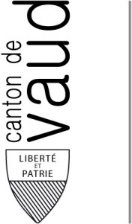 SANTÉ – ALLERGIES – MÉDICAMENTS – NOURRITURELes parents de : Nom : 	Classe : 	Prénom : 	informent les enseignants des éléments suivants :Régime particulier : 	Allergies alimentaires : 	Autres allergies : 	Traitements médicaux :	En cas de prise de médicaments :-	Médicament :		Posologie : 		 L’enfant gère lui-même la prise de ce médicament      L’enseignant gère la prise de ce médicament-	Médicament :		Posologie : 		 L’enfant gère lui-même la prise de ce médicament      L’enseignant gère la prise de ce médicament-	Médicament :		Posologie : 		 L’enfant gère lui-même la prise de ce médicament      L’enseignant gère la prise de ce médicamentRemarques :Personne à joindre en cas de problème :Nom, prénom : 	Téléphone : 	Nom, prénom : 	Téléphone : 	Date : 	           Signature :  	